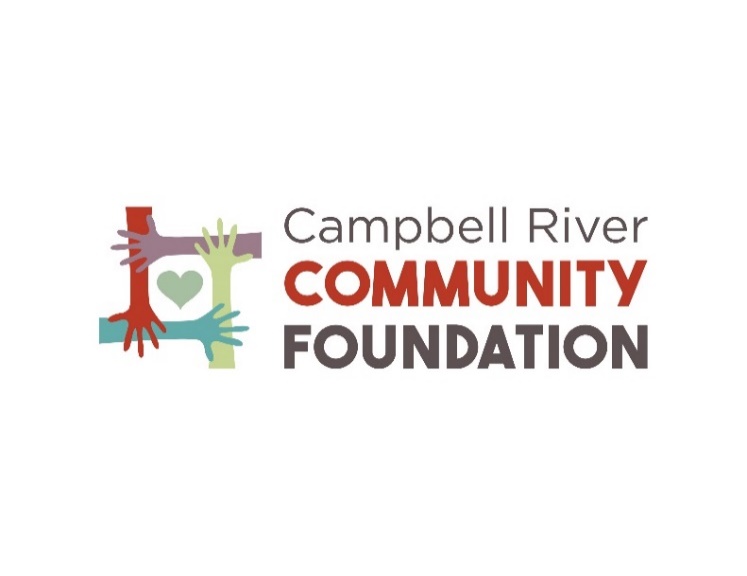 Barry Henshall Memorial ScholarshipBarry Henshall was a teacher, educator and administrator in Campbell River for many years. During his long involvement with young people in our local schools, as well as his dedicated commitment to the betterment of our community, he demonstrated many admirable qualities. This award seeks to recognize those qualities in young people graduating from our senior secondary schools in Campbell River.In May of 2009, the Board of Directors of the Campbell River TV Association, Campbell River’s former locally-owned cable company, created a designated fund of $50,000, in trust with the Campbell River Community Foundation, to provide two annual scholarships in the name of Barry Henshall. As a result, an annual scholarship in the amount of $1,000 is available to one qualifying student graduating from Timberline Secondary School and one qualifying student graduating from Carihi Secondary School.Criteria for SelectionThe successful applicant for this scholarship will in some way exemplify several, if not all, of the following:Leadership skills, or a strong potential for leadershipInvolvement in the communityStrong academic achievementAn interest in teaching othersService to othersIn addition, the successful candidate must fulfill all of the following requirements:Attend a post-secondary institution in the calendar year of the awardSubmit a completed application to the appropriate school counsellor by the due date determined by the school. Submit with a completed application a 150–200 word statement on “why it is important to be involved in the life of your school and community”.APPLICATION FORM MUST BE RETURNED TO THE SCHOOL BY THE LAST DAY IN APRILBarry Henshall Memorial Scholarship ApplicationName ________________________________________________________________Address_______________________________________________________________	________________________________________ Postal Code _____________Phone _(_____)____________________ E-mail _______________________________Birth Date___________|________|____________		Month         Day           YearEducational PlansName of institution ______________________________________________________Location of institution ____________________________________________________Beginning of studies ___________|__________			     Month	  YearApproximate duration of studies  ____________yrs.Field of study __________________________________________________________Eventual career goal ____________________________________________________School Activities (involvement in clubs, sports, activities etc.) over the past three years (Grades. 10 – 12). (Continue on additional page if more space is needed.)Community Involvement and Service Activities over the past three years (Grades 10-12) (Continue on additional page if more space is needed.)Summary of Academic Strengths, e.g., grades, awards, achievements, over the past three years (Grades 10-12) (Continue on additional page if more space is needed.)Examples of Leadership Skills over the past three years (Continue on additional page if more space is needed.)I declare that the information provided above is to the best of my knowledge factual.Date ______|_____|_____	______________________________________________	Month	  Day   Year				Signature of ApplicantActivityYour Role or ContributionGradeActivityYour Role or ContributionGrade Grade 10 Grade 11 Grade 121.2.3.4.5.6.